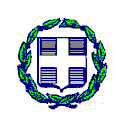 ΥΠΟΥΡΓΕΙΟ ΠΑΙΔΕΙΑΣ, ΕΡΕΥΝΑΣ ΚΑΙ ΘΡΗΣΚΕΥΜΑΤΩΝΓΕΝΙΚΗ ΓΡΑΜΜΑΤΕΙΑ ΕΡΕΥΝΑΣ ΚΑΙ ΤΕΧΝΟΛΟΓΙΑΣΠΡΟΣΚΛΗΣΗ ΕΚΔΗΛΩΣΗΣ ΕΝΔΙΑΦΕΡΟΝΤΟΣ ΓΙΑ ΤΗΝ ΠΛΗΡΩΣΗ ΜΙΑΣ ΘΕΣΗΣ ΜΕ ΑΠΟΣΠΑΣΗ ΥΠΑΛΛΗΛΟΥ ΤΗΣ ΓΕΝΙΚΗΣ ΓΡΑΜΜΑΤΕΙΑΣ ΕΡΕΥΝΑΣ ΚΑΙ ΤΕΧΝΟΛΟΓΙΑΣ-ΓΓΕΤ ΚΑΙ ΤΩΝ ΕΠΟΠΤΕΥΟΜΕΝΩΝ ΑΠΟ ΑΥΤΗΝ ΕΡΕΥΝΗΤΙΚΩΝ ΦΟΡΕΩΝ ΣΤΗΝ ΜΟΝΙΜΗ ΕΛΛΗΝΙΚΗ ΑΝΤΙΠΡΟΣΩΠΕΙΑ (ΜΕΑ-ΕΕ)  ΣΤΙΣ ΒΡΥΞΕΛΛΕΣΗ Γενική Γραμματεία Έρευνας και Τεχνολογίας καλεί τους ενδιαφερόμενους, μονίμους, Ι.Δ.Α.Χ η μετακλητούς  υπαλλήλους που ενδιαφέρονται για τη θέση του Εθνικού εκπροσώπου της Ελλάδας για Έρευνα και Τεχνολογία στη Μ.Ε.Α – Ε.Ε στις Βρυξέλλες, να υποβάλουν στη ΓΓΕΤ, μέχρι την Τετάρτη 1η  Ιουνίου 2016 και ώρα 14:00  τα κάτωθι:Eκδήλωση ενδιαφέροντοςΣυνοπτικό βιογραφικό σημείωμαΤα απαιτούμενα προσόντα για την κάλυψη της θέσης είναι τα ακόλουθα:Πτυχίο Ανωτάτης Σχολής ελληνικού Πανεπιστημίου ή Πανεπιστημίου του εξωτερικού, αναγνωρισμένου από το Διεπιστημονικό Οργανισμό Αναγνώρισης Τίτλων Αλλοδαπών και Πληροφόρησης (ΔΟΑΤΑΠ). Η κατοχή μεταπτυχιακού ή διδακτορικού τίτλου από Πανεπιστήμιο της ημεδαπής ή αλλοδαπής αναγνωρισμένου από τον ΔΟΑΤΑΠ θα ληφθεί υπόψη.Μακρόχρονη διοικητική εμπειρία σε θέματα χάραξης πολιτικής έρευνας και τεχνολογίας και ενασχόληση με ευρωπαϊκά και διεθνή Ε&Τ προγράμματα και δραστηριότητες.Άριστη γνώση της Αγγλικής γλώσσας.  Η καλή γνώση άλλης ευρωπαϊκής γλώσσας θα ληφθεί υπόψη.Τυχόν εμπειρία σε διαχείριση προγραμμάτων ΕΤΑΚ, θα ληφθεί υπόψη.Τυχόν εμπειρία σε θέματα διαστημικής πολιτικής, θα ληφθεί υπόψηΗ διάρκεια της απόσπασης στη θέση της ΜΕΑ-Ε.Ε στις Βρυξέλλες είναι τριετής με δυνατότητα παράτασης και λογίζεται ως χρόνος πραγματικής υπηρεσίας.Το στέλεχος που θα επιλεγεί θα έχει την ευθύνη για την αποτελεσματική προετοιμασία και επεξεργασία θεμάτων πολιτικής Έρευνας και Τεχνολογίας, καθώς και θέματα διαστημικής πολιτικής, και θα συνεργάζεται σχετικά με τις αρμόδιες Υπηρεσίες της ΓΓΕΤ.  Επιπλέον, θα πρέπει να αποδεικνύει γνώση και υπηρεσιακή επάρκεια για την αποτελεσματική στήριξη των εθνικών θέσεων στα διάφορα επίπεδα λειτουργίας επιτροπών ή συμβουλίων, καθώς και να συμμετέχει στην προετοιμασία Συνόδων Συμβουλίου Υπουργών. Οι ενδιαφερόμενοι μπορούν να αποστείλουν το βιογραφικό σημείωμα με ηλεκτρονικό ταχυδρομείο, υπόψη κ. Μάριου Κόνιαρη στην διεύθυνση m.koniaris@gsrt.gr.Στο μήνυμα ηλεκτρονικού ταχυδρομείου θα πρέπει οπωσδήποτε να αναγράφεται:  «για την πλήρωση της θέσης στη ΜΕΑ-ΕΕ στις Βρυξέλλες».Πληροφορίες:  κο Μάριος Κόνιαρης στο τηλ.: 2107458 094.------------------------------¹  Μόνιμους υπαλλήλους ή υπαλλήλους με σχέση εργασίας ιδιωτικού δικαίου αορίστου χρόνου ΙΔΑΧ. 